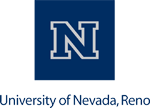 LGBTQ Policy InclusionNon-discrimination statement inclusive of sexual orientationNon-discrimination statement inclusive of gender identity/expressionHealth insurance coverage to employees’ same sex partnerAccessible, simple process for students to change their name on university records and documentsAccessible, simple process for students to change their gender identity on university records and documentsStudents have option to self-identify sexual orientation on admission application or post enrollment formsStudents have option to self-identify gender identity/expression on admission application or post enrollment formsLGBTQ Support & Institutional CommitmentResource center/office with responsibilities for LGBTQ studentsPaid staff with responsibilities for LGBTQ support servicesAlly program or Safe Space/Safe ZoneActively seek to employ diversity of faculty & staff including visible, out LGBTQ peopleStanding advisory committee that deals with LGBTQ issuesLGBTQ alumni groupLGBTQ Academic LifeLGBTQ studies programLGBTQ specific course offeringsActively recruit faculty for LGBTQ-related academic scholarshipNew faculty/staff training opportunities on sexual orientation issuesNew faculty/staff training opportunities on gender identity issuesLGBTQ faculty/staff organizationLGBTQ Student LifeLGBTQ & Ally student organizationLGBTQ & Ally graduate student organizationLGBTQ social fraternity/sororityRegularly plans LGBTQ social activitiesRegularly plans educational events on transgender issuesRegularly offers educational events surrounding intersectionality of identities for LGBTQ peopleLGBTQ-inclusive career servicesLGBTQ Housing & Residence LifeLGBTQ living space, theme floors and/or living-learning communityRoommate matching for LGBTQ students to find LGBTQ-friendly roommateGender-inclusive housing for new studentsGender-inclusive housing for returning studentsGender-inclusive/single occupancy restroom facilities in campus housingGender-inclusive/single occupancy shower facilities in campus housingTrains residence life and housing staff at all levels on LGBTQ issues and concernsLGBTQ Campus SafetyProcedure for reporting LGBTQ related bias incidents and hate crimesActive ongoing training for hate crime preventionActive outreach to LGBTQ students and student organizationTrains campus police on sexual orientation issuesTrains campus police on gender identity/expression issuesSupports victims of LGBTQ sexual violence and partner violenceLGBTQ Counseling & HealthLGBTQ counseling/support groupsTrans-inclusive trained counseling staffFree, anonymous and accessible HIV/STI testingLGBTQ-inclusive health information and safer sex materials availableTrans-inclusive student health insurance policy which covers ongoing counseling servicesTrans-inclusive student health insurance policy which covers hormone replacement therapyLGBTQ Recruitment & RetentionAnnually participates in LGBTQ admission fairsLGBTQ student scholarshipsLGBTQ mentoring program to welcome and assist LGBTQ students in transitioning to academic and college lifeSpecial Lavender or Rainbow Graduation ceremony for LGBTQ students and alliesAdmission counselors receive LGBTQ-inclusive training and resources